I can ask and answer questions to demonstrate understanding of key details in a text.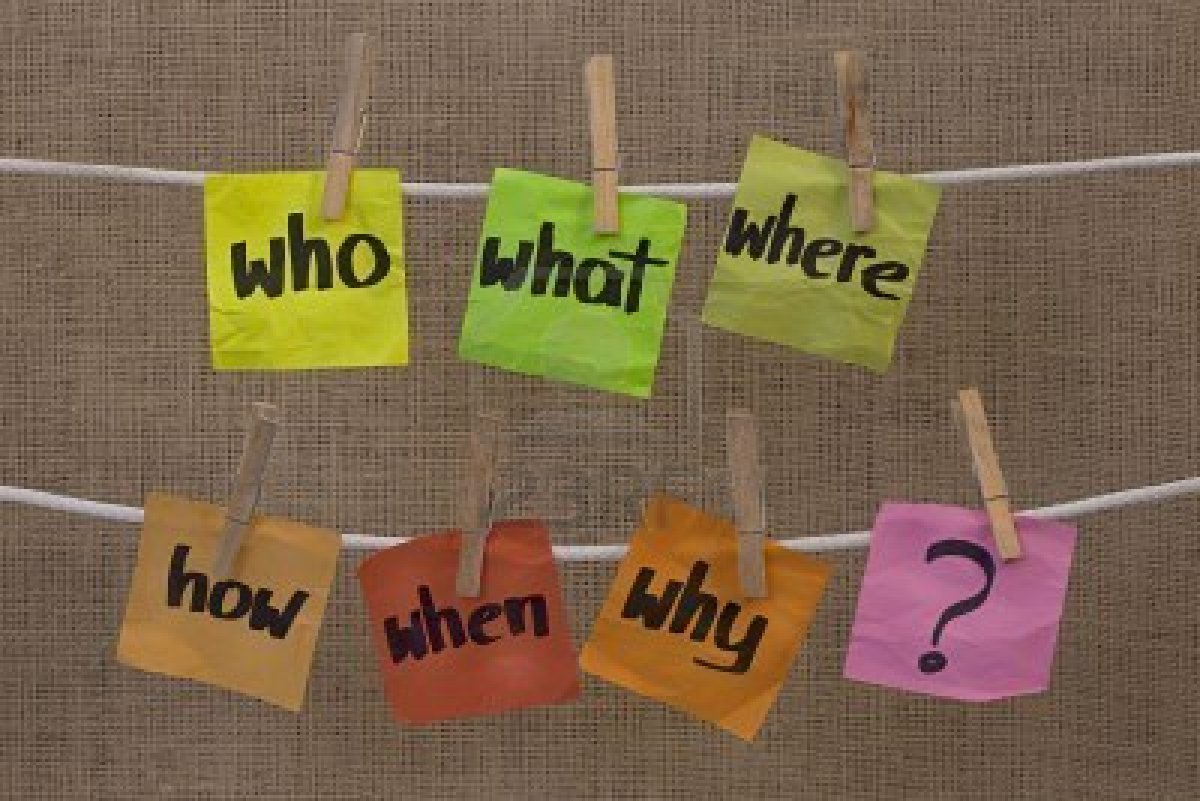 RL.2.1 and RI.2.1I can recount stories and determine their central message, lesson or moral.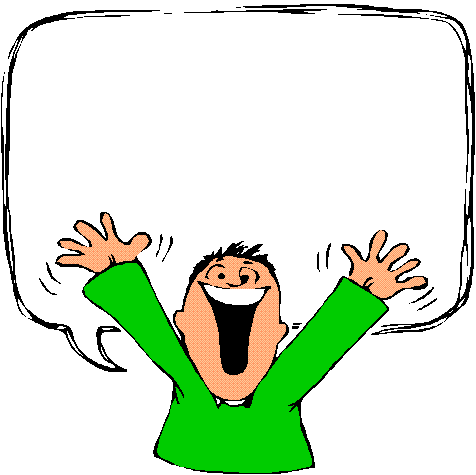 RL.2.2I can describe how characters respond to major events and challenges.RL.2.3I can describe how words and phrases supply rhythm and meaning in a story, poem or song.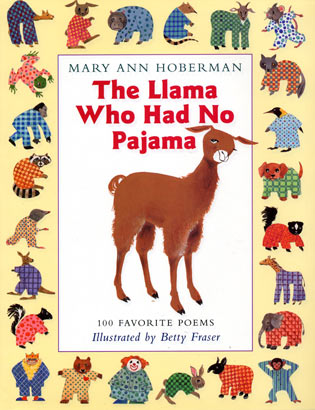 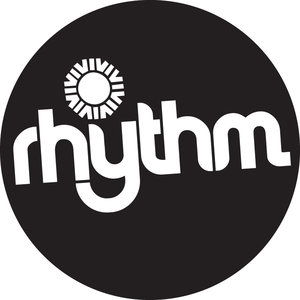 RL.2.4I can describe the overall structure of a story.RL.2.5I can acknowledge differences in the points of view of characters and can speak in different voices for each character when reading.RL.2.6I can use information from the illustrations and words to demonstrate understanding of the story’s characters, setting, or plot.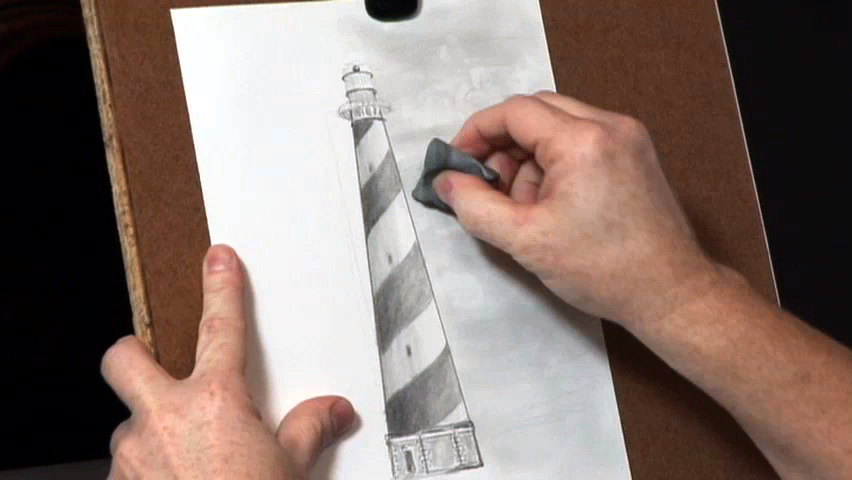 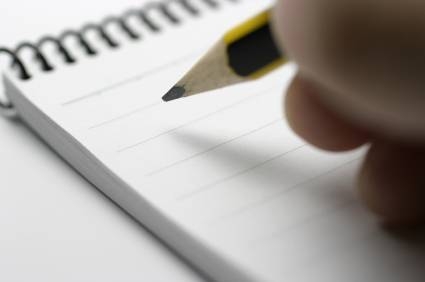 RL.2.7I can compare and contrast (show how they are alike and different) two or more versions of the same story by different authors or from different cultures.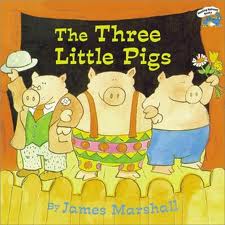 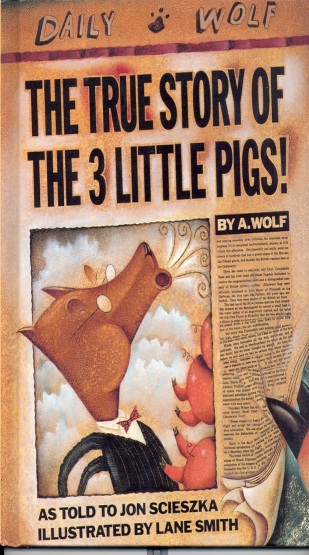 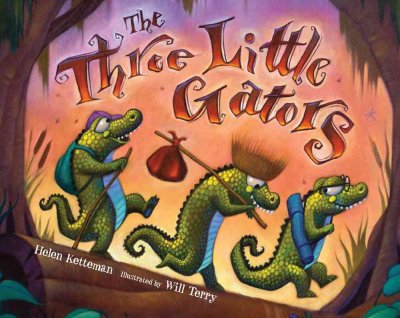 RL.2.9I can read and comprehend literature, including stories and poetry, in grades 2-3 text.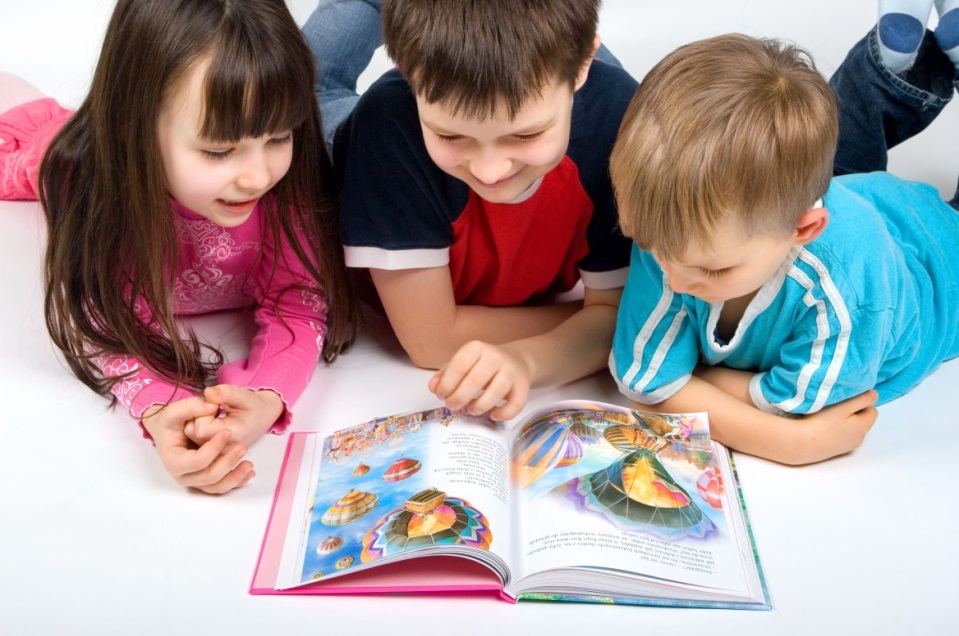 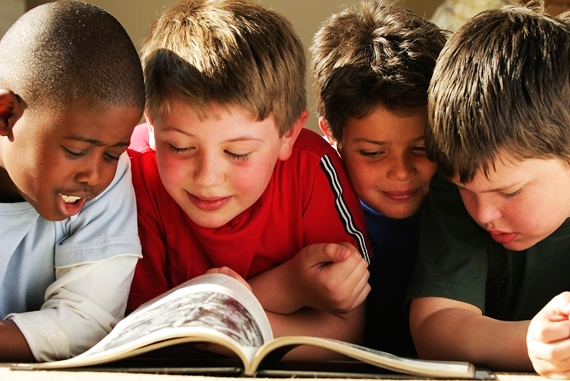 RL.2.10I can identify the main topic and focus of specific paragraphs in multi-paragraph texts.RI.2.2I can describe the connection between a series of historical events, scientific ideas or concepts, or steps in technical procedures in a text.RI.2.3I can determine the meanings of words and phrases in texts relevant to 2nd grade.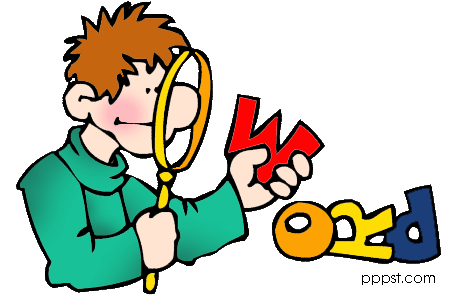 RI.2.4I know and use various text features to locate key facts or information in a text.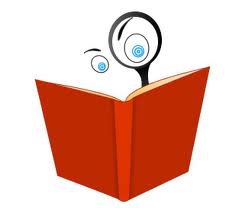 RI.2.5I can identify the main purpose of a text, including what the author wants to answer, explain, or describe.RI.2.6I can explain how specific images help a text make sense.RI.2.7I can describe how reasons support specific points the author makes in a text.RI.2.8I can compare and contrast (show how they are alike and different) the most important points presented by two texts on the same topic.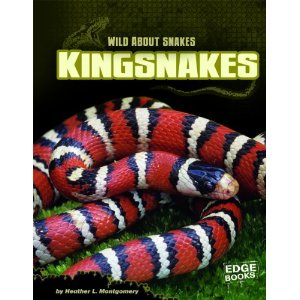 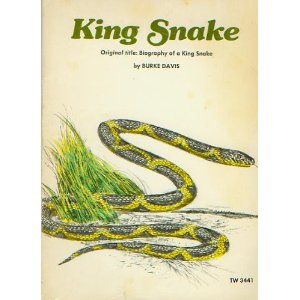 RI.2.9I can read and comprehend grade level informational texts, including history/social studies, science, and technical texts.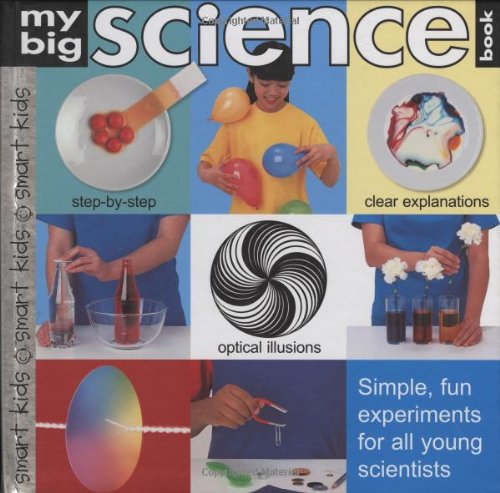 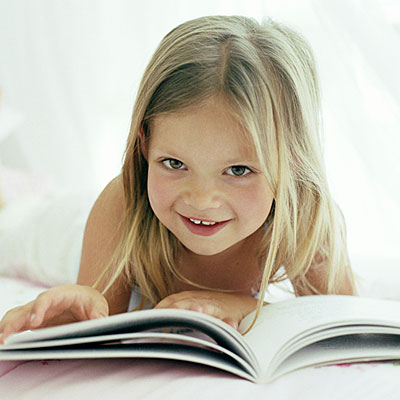 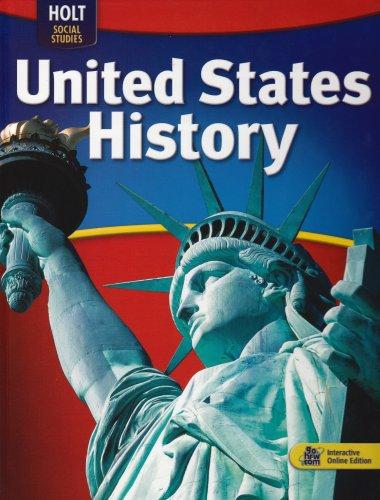 RI.2.10I can distinguish long and short vowels when reading regularly spelled one-syllable words.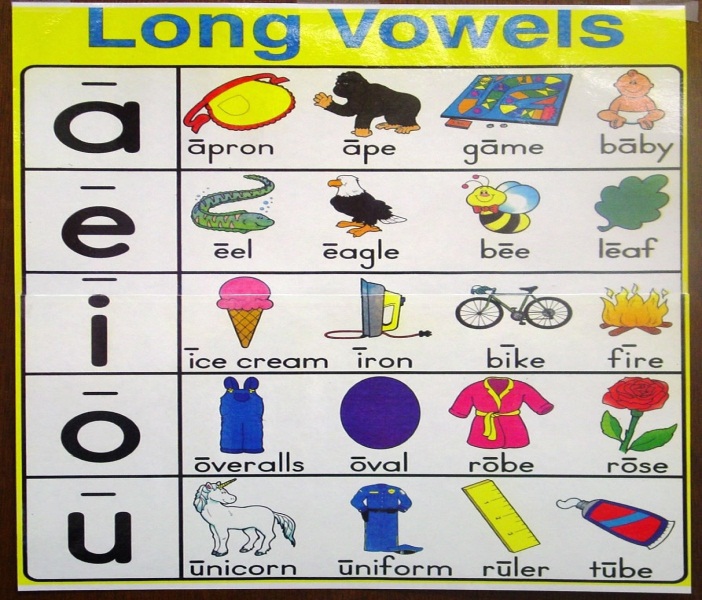 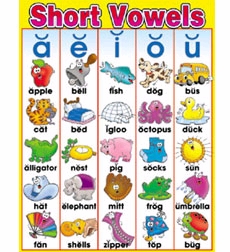 RF.2.3AI know spelling-sound correspondences for additional common vowel teams.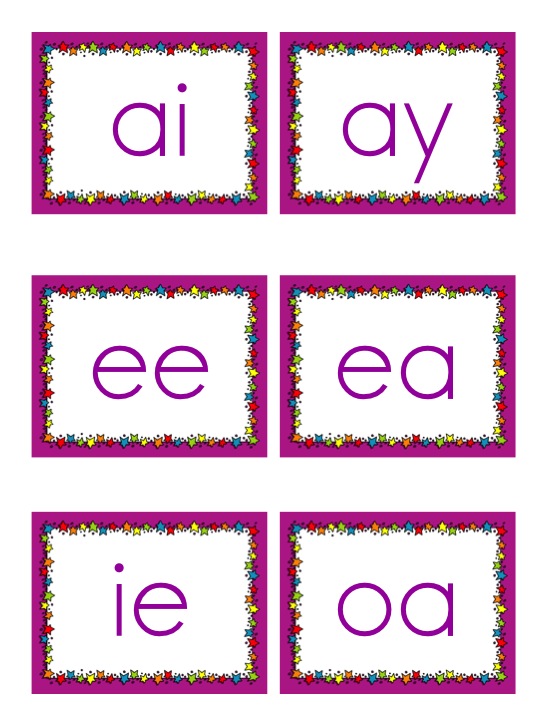 RF.2.3BI can decode regularly spelled two-syllable words with long vowels.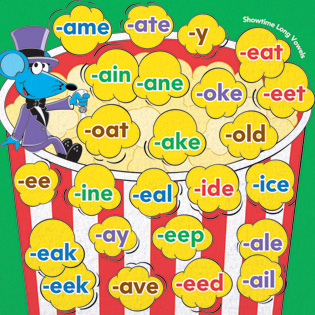 RF.2.3CI can decode words with common prefixes and suffixes.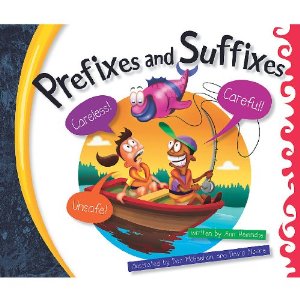 RF.2.3DI can identify words with inconsistent but common spelling-sound correspondences.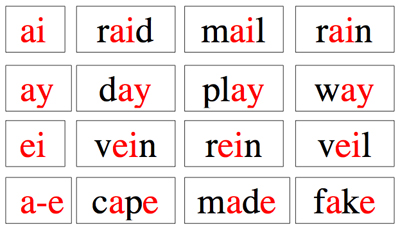 RF.2.3EI can recognize and read grade-appropriate irregularly spelled words.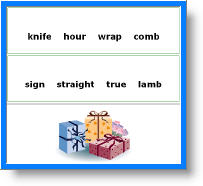 RF.2.3FI can read on-level text with purpose and understanding.RF.2.4AI can read on-level text orally with accuracy, appropriate rate, and expression on successive readings.RF.2.4BI can use context to confirm or self-correct words and understanding, rereading as necessary.RF.2.4C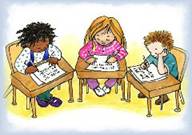 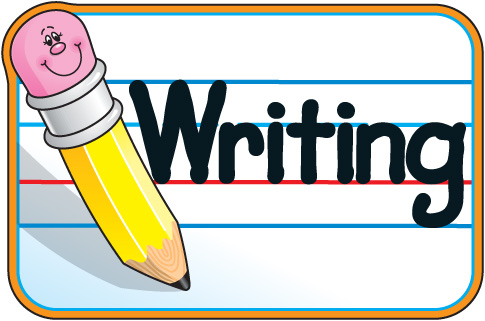 I can write opinion pieces that…introduce the topic or book state an opinion,supply reasons that support the opinion, use linking words to connect opinion and reasons, andprovide a concluding statement or section.W.2.1I can write informative/explanatory texts that…introduce a topic, use facts and definitions to develop points, and provide a concluding statement or section. W.2.2I can write narratives in which I…recount a well-elaborated event or short sequence of events, include details to describe actions, thoughts, feelings, use temporal words to signal event order, provide a sense of closure.W.2.3With help, I can focus on a topic and strengthen writing as needed by prewriting, revising and editing. 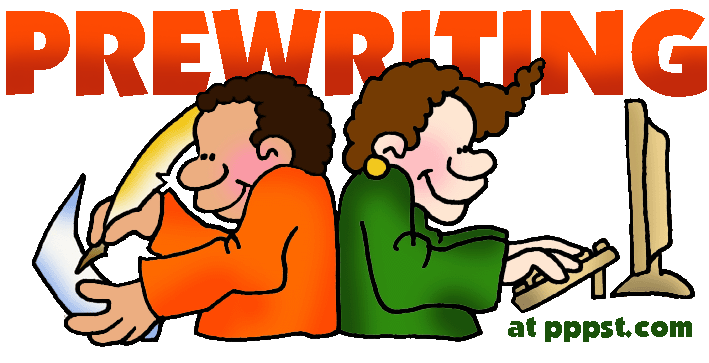 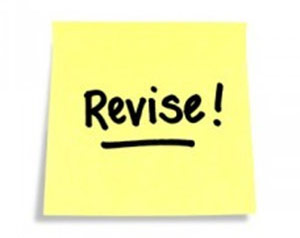 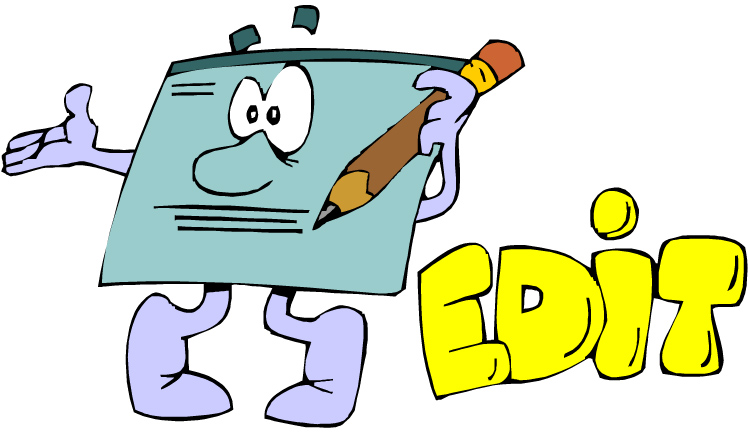 W.2.5With help from my class, I can use a variety of digital tools to produce and publish writing.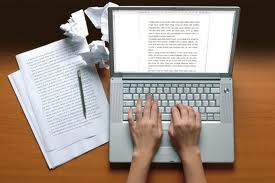 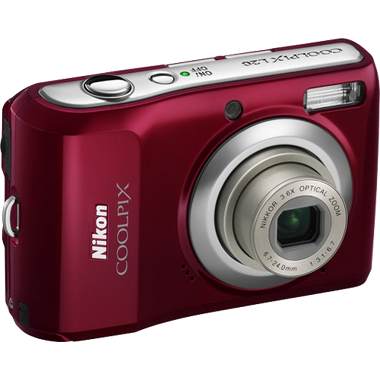 W.2.6I can participate in shared research and writing projects. 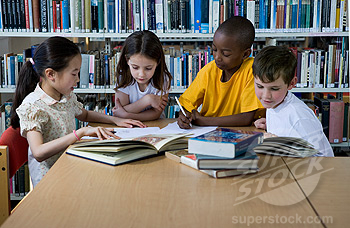 W.2.7I can recall information from experiences or gather information from provided sources to answer a question.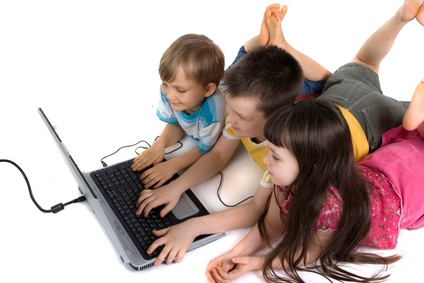 W.2.8I can follow agreed-upon rules for discussions. 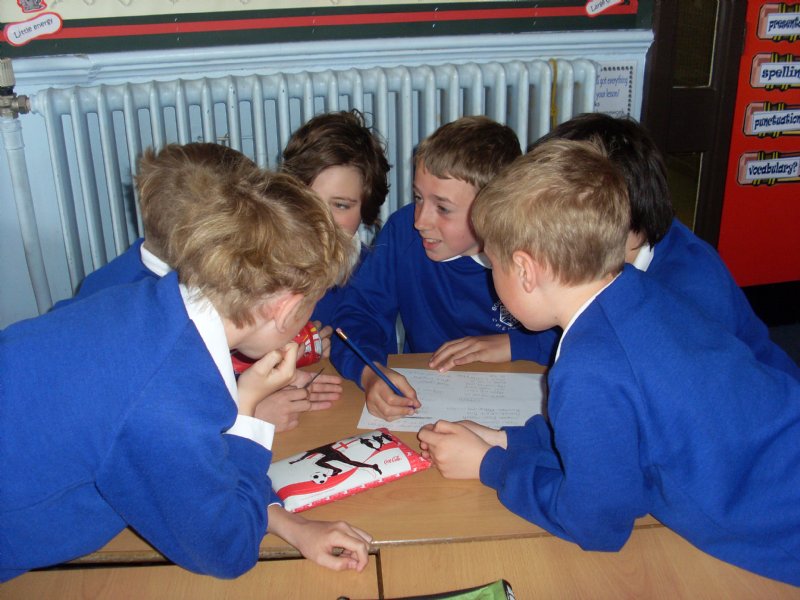 SL.2.1AI can build on others’ talk in conversations by linking their comments to the remarks of others.SL.2.1BI can ask for clarification and further explanation as needed about the topics and texts under discussion.SL.2.1CI can recount or describe key ideas or details from texts read aloud or information presented orally or through other media.SL.2.2I can ask and answer questions about what a speaker says in order to clarify comprehension, gather additional information, or deepen understanding of a topic or issue.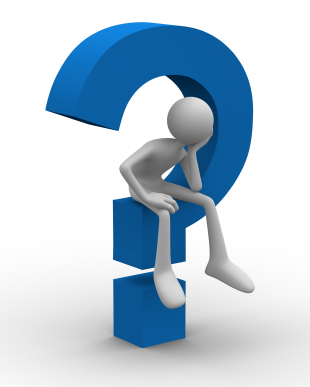 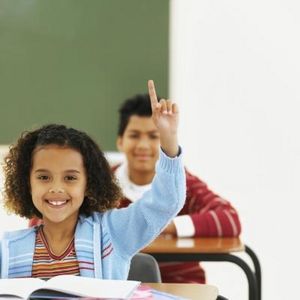 SL.2.3I can tell a story or recount an experience with appropriate facts and details, speaking audibly (so all can hear) in coherent sentences.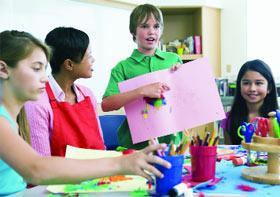 SL.2.4I can use audio recordings, drawings or other visual displays to clarify ideas, thoughts, and feelings about a story.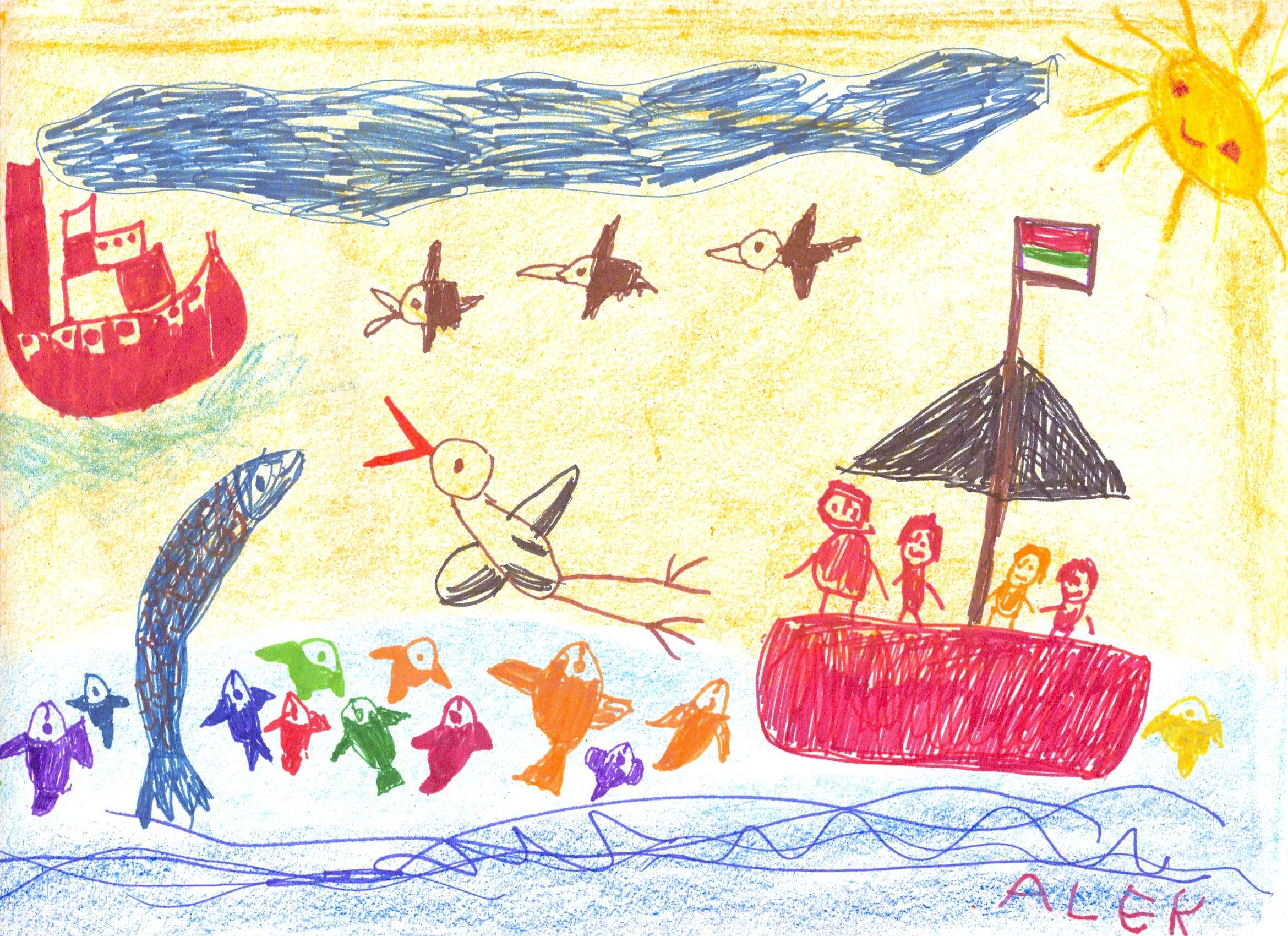 SL.2.5I can produce complete sentences to provide requested detail or clarification. 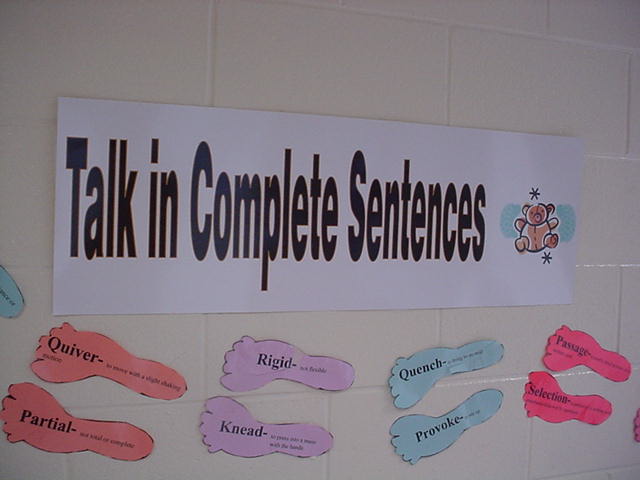 SL.2.6I can use collective nouns.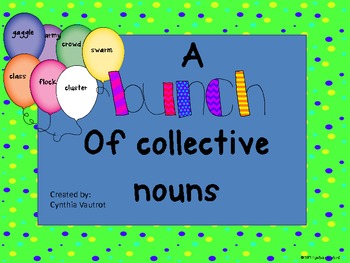 L.2.1AI can form and use frequently occurring irregular plural nouns.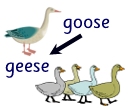 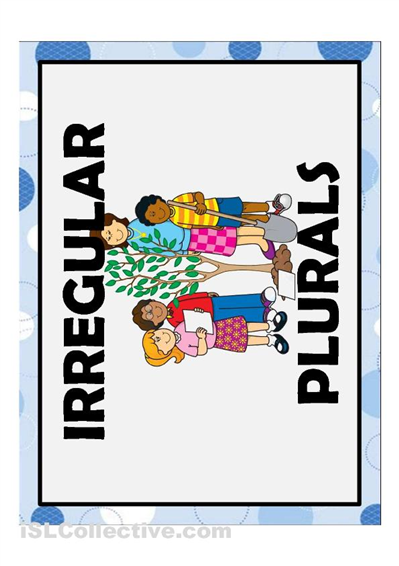 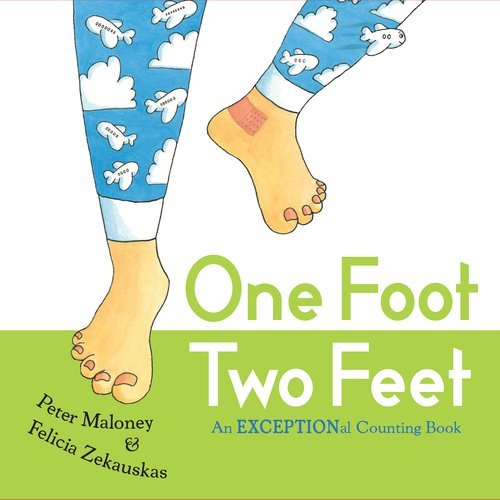 L.2.1BI can use reflective pronouns.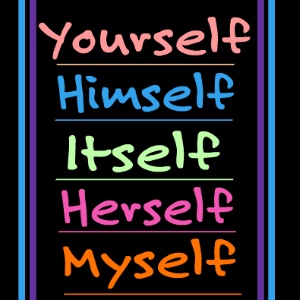 L.2.1CI can form and use the past tense of frequently occurring irregular verbs.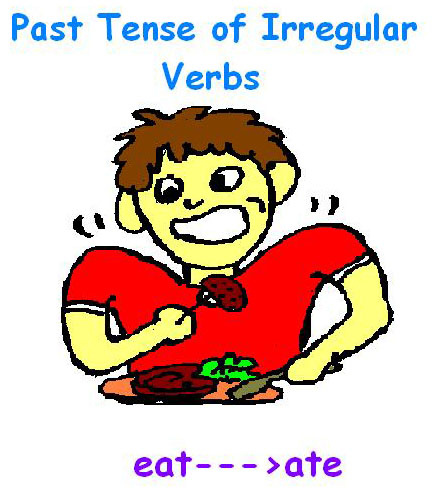 L.2.1DI can use adjectives and adverbs, and choose which to use when.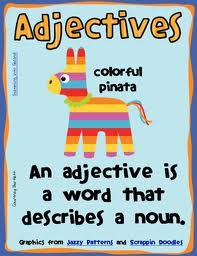 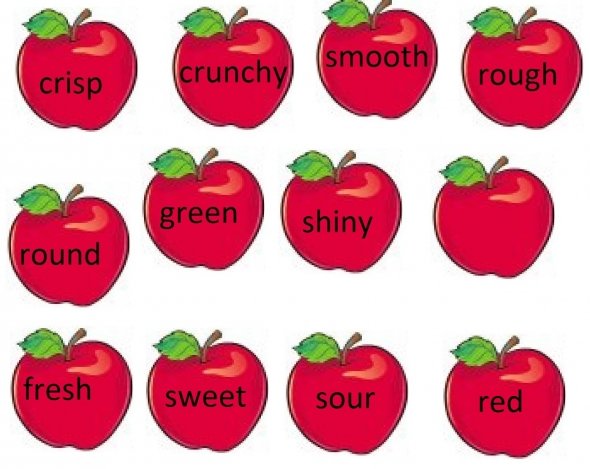 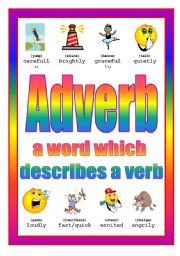 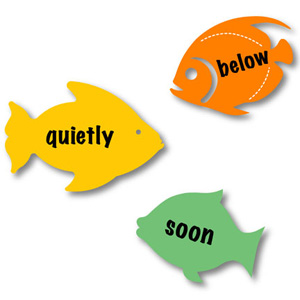 L.2.1EI can produce, expand, and rearrange complete simple and compound sentences. L.2.1FI can create documents with legible handwriting.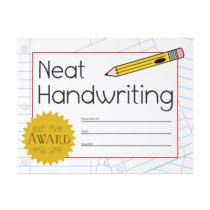 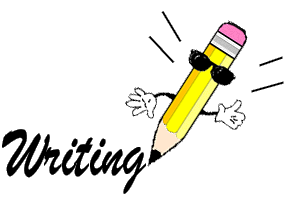 L.2.1GI can capitalize holidays, product names, and geographic names.L.2.2AI can use commas in greetings and closings of letters.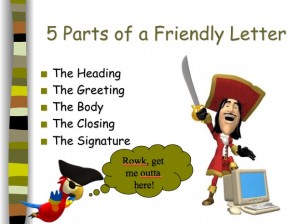 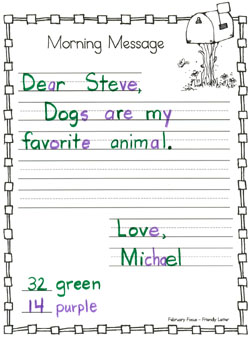 L.2.2BI can use an apostrophe to form contractions and frequently occurring possessives.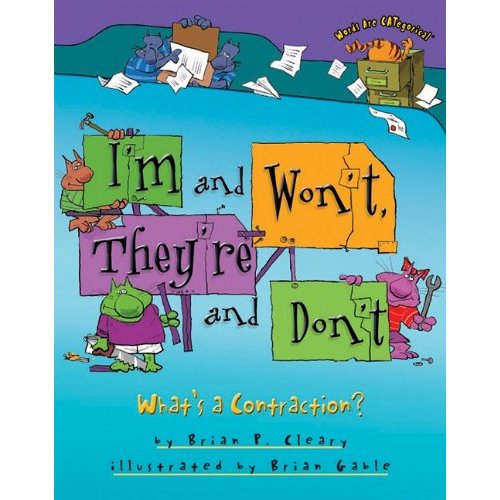 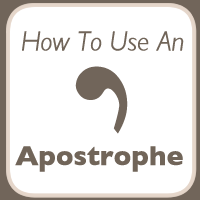 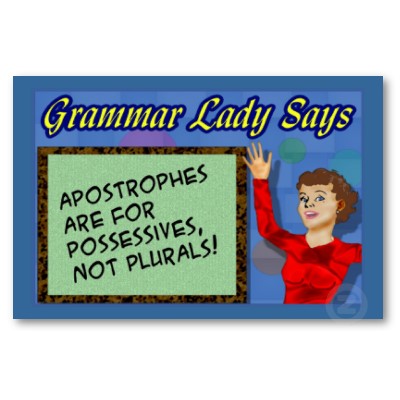 L.2.2CI can generalize learned spelling patterns when writing words.L.2.2DI can consult reference materials to check and correct spellings.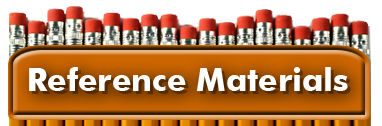 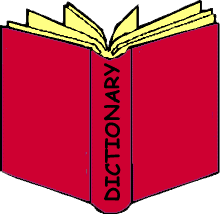 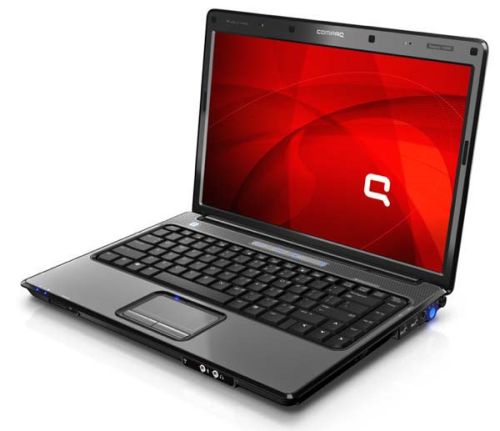 L.2.2EI can compare formal and informal uses of language.L.2.3AI can use context in the sentence as a clue to the meaning of a word or phrase.L.2.4AI can determine the meaning of the new word formed when a known prefix is added to a known word.L.2.4BI can use a known root word as a clue to the meaning of an unknown word with the same root. L.2.4CI can use knowledge of the meaning of individual words to predict the meaning of compound words.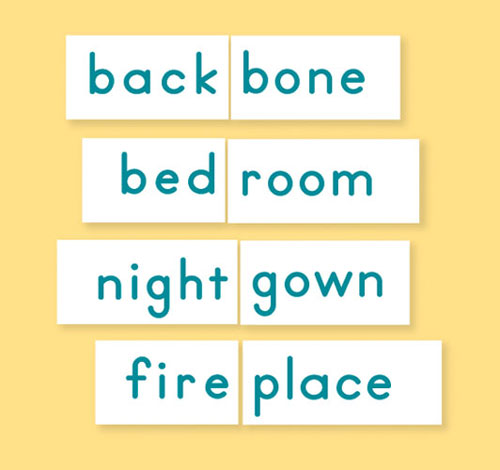 L.2.4DI can use glossaries and beginning dictionaries, both print and digital, to determine or clarify the meaning of words and phrases. L.2.4EI can identify real-life connections between words and their use.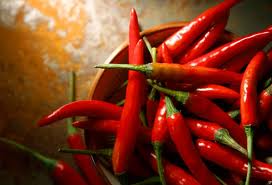 L.2.5AI can distinguish shades of meaning among closely related verbs and closely related adjectives. 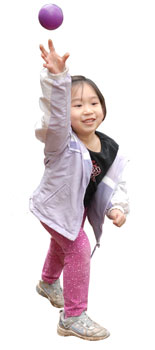 L.2.5BI can use words from conversations, reading and responding to texts, including using adjectives and adverbs to describe.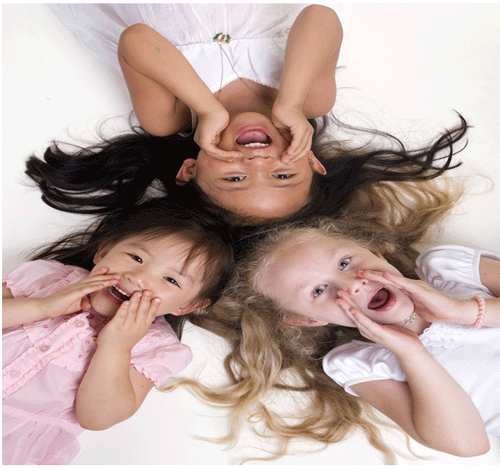 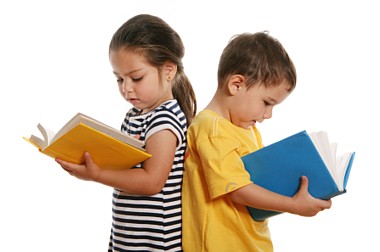 L.2.6